ЧАСТНОЕ ОБЩЕОБРАЗОВАТЕЛЬНОЕ УЧРЕЖДЕНИЕ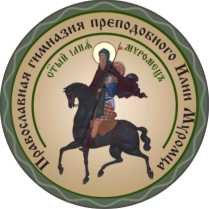 ПРАВОСЛАВНАЯ ГИМНАЗИЯПРЕПОДОБНОГО ИЛИИ МУРОМЦА                                       Владимирская область, округ МуромРАБОЧАЯ ПРОГРАММА                                         по  русскому языку8  класс Количество часов за год  - 102Количество часов в неделю  -  3       Данилина О.Н.учитель русского языка и литературы высшей    квалификационной категории  (ФИО педагога, квалификационная категория)2021 -2022 учебный годПояснительная запискаРабочая программа по учебному предмету «Русский язык» разработана на основе следующих нормативно-методических материалов:1. Федерального государственного образовательного стандарта основного общего образования (утвержден приказом Министерства образования и науки Российской Федерации от 17 декабря 2010 г. № 1897).2. Примерной основной образовательной программы образовательного учреждения. Основная школа /[сост. Е. С. Савинов]. — М.: Просвещение, 2011.3. Примерной программы по учебному предмету Русский язык 5-9 классы – М.: Просвещение, 2011.4. Примерной основной образовательной программы, одобренной федеральным учебно-методическим объединением по общему образованию (протокол заседания от 8 апреля 2015 г. № 1/15)[Электронный ресурс]. – Режим доступа: http://www.fgosreestr.ru/node/2068.5. Основной образовательной программы образовательного учреждения, составленной на основе Примерной основной образовательной программы образовательного учреждения.6. Приказа Министерства образования и науки Российской Федерации от 31 марта г. № 253 «Об утверждении федеральных перечней учебников, рекомендованных (допущенных) в использованию в образовательном процессе в образовательных учреждениях, реализующих образовательные программы общего образования и имеющих государственную аккредитацию на 2014-2015 учебный год» (действует в течение трёх лет). Документ с изменениями на 26 января 2016 (Приказ Минобрнауки от 26 января 2016 года №38).7. Программы по русскому языку для 5-9 классов (авторы Л.М. Рыбченкова, О.А. Александрова и др.; М: Просвещение, 2015.Данная программа реализует Федеральный образовательный государственный стандарт основного общего образования (базовый уровень) и Программу по русскому языку для 5–9 классов (авторы Л. М. Рыбченкова, О. М. Александрова и др.; учебник «Русский язык. 8 класс» под редакцией Л. М. Рыбченковой.—М.: «Просвещение», 2016). Программа составлена для учащихся 8 класса и рассчитана на 102 часа. Учебник соответствует требованиям общеобразовательного стандарта второго поколения по русскому языку для школ с русским (родным) языком обучения. Программа по русскому языку для 8 класса основной общеобразовательной школы является продолжением реализации основных идей ФГОС основного общего образования нового поколения. Её характеризуют направленность на достижение результатов освоения курса русского языка не только на предметном, но и на личностном и метапредметном уровнях, системно-деятельностный подход, актуализация воспитательной функции учебного предмета «Русский язык».Цели и задачи предмета, его спецификаПрограмма по русскому языку для 8  класса основной образовательной школы реализует основные идеи Федерального государственного образовательного стандарта основного общего образования. Ее характеризуют направленность    на достижение результатов освоения курса русского языка не только на предметном, но и на личностном и метапредметном уровнях, системно-деятельностный подход, актуализация воспитательной функции учебного предмета «Русский язык».В соответствии с ФГОС и Примерной программой содержание курса русского языка направлено на реализацию следующих целей изучения русского (родного) языка в основной общеобразовательной школе:- воспитание духовно богатой, нравственно ориентированной личности с развитым чувством самосознания и общероссийского гражданского сознания; человека, любящего свою родину, свой народ, знающего родной язык и культуру своего народа и уважающего традиции и культуры других народов;- воспитание уважения  к родному языку, сознательного  отношения к нему как к  явлению культуры; осмысление родного языка как основного средства общения, средства получения знаний в разных сферах человеческой деятельности, средства освоения морально-этических норм, принятых в обществе; осознание эстетической ценности родного языка;- овладение русским языком как средством общения в повседневной жизни и учебной деятельности; развитие готовности и способности к речевому взаимодействию и взаимопониманию, сотрудничеству, позитивному диалогу, содержательным  компромиссам; потребности в речевом самосовершенствовании;- овладение навыками самостоятельной учебной деятельности, самообразования, важнейшими общеучебными умениями и универсальными учебными действиями (умения формулировать цели деятельности, планировать ее, осуществлять речевой самоконтроль и самокоррекцию; проводить библиографический поиск, извлекать и преобразовывать необходимую информацию из лингвистических словарей различных типов и других источников, включая СМИ и Интернет; осуществлять информационную переработку текста  и Т.Д.);- освоение знаний об устройстве языковой системы и  закономерностях ее функционирования, о стилистических ресурсах и основных нормах русского литературного языка; развитие способности опознавать, анализировать, сопоставлять, классифицировать и оценивать языковые факты; овладение на этой основе культурой устной и письменной речи, видами речевой деятельности, правилами использования языка в разных ситуациях общения, нормами речевого этикета; обогащение активного и потенциального словарного запаса; расширение используемых в речи грамматических средств; совершенствование способности применять приобретенные знания, умения и навыки в процессе речевого общения в учебной деятельности и повседневной жизни.Общая характеристика предметаЗначение русского языка как учебного предмета в достижении стратегических целей школьного образования и планируемых результатов обучения и воспитания обусловлено сущностью человеческого языка как полифункционального явления, что вводит язык в предметную область разных наук и предполагает метапредметную роль учебного предмета «Русский язык» в системе общего образования. Выполняя свои базовые функции (когнитивную и коммуникативную) язык является важнейшим средством общения и выражения мысли. Язык объединяет людей, регулирует их межличностное и социальное взаимодействие, координирует их практическую деятельность, участвует в формировании систем и национальных образов мира, обеспечивает хранение и передачу информации, традиций культуры и истории народа, формирует сознание и самосознание человека.Основные особенности программы: актуализация метапредметной функции курса русского языка;интеграция процессов изучения системы языка и развития коммуникативной компетенции учащихся, их мыслительных, интеллектуальных, творческих способностей, совершенствования познавательной деятельности; усиление аксиологической направленности курса на основе расширения его культурно-исторической составляющей.В соответствии с Федеральным государственным стандартом второго поколения и Примерной программой по русскому языку для основной школы  в данной рабочей программе реализована дидактическая модель образования, основанная на компетентностной образовательной модели: направленность на взаимосвязанное формирование коммуникативной, языковой и лингвистической, культуроведческой компетенций. Реализуемый в программе компетентностный подход согласуется с заявленным в ФГОС системно-деятельностным подходом, имеющим общедидактический характер.Таким образом особенностью  программы является ее направленность на социальное, личностное, познавательное и коммуникативное развитие личности ученика на основе формирования универсальных учебных действий:- личностные универсальные учебные действия обеспечивают самоопределение человека, выбор ценностных, нравственно-этических ориентиров, мотивация  к учению, в частности к изучению русского языка;- регулятивные учебные действия обеспечивают организацию учебной деятельности (постановка и формулирование цели деятельности, учебной задачи, планирование последовательности действий и их коррекция в случае необходимости, осуществление самооценки);- познавательные учебные действия включают общеучебные действия (формулирование проблемы, выдвижение аргументов, подтверждающих или опровергающих тезис, поиск и извлечение необходимой информации из различных источников, осознанное и произвольное продуцирование высказывания в устной и письменной форме, смысловое чтение как осмысление цели чтения и выбор в зависимости от этого виды чтения, извлечение необходимой информации из прослушанных или прочитанных текстов  разной жанровой и стилевой принадлежности, универсальные логические действия (анализ, синтез, сравнение, обобщение, классификация);- коммуникативные учебные действия обеспечивают социальную компетентность и учет позиции других людей.В программе для 8  класса, ориентированной на предметную линию учебников Рыбченковой Л.М., Александровой О.М., Загоровской О.В. и др. реализуется когнитивно-коммуникативный подход, основой которого является направленность обучения на интеграцию процесса изучения системы языка и процессов  развития ученика, его мышления, восприятия, воображения и процессов овладения средствами и способами обращения  с информацией, совершенствования познавательной деятельности.Когнитивное развитие ребенка в настоящее время рассматривается  в связи с процессами овладения средствами и способами переработки информации, со становлением самой когнитивной системы со всеми  ее составляющими: восприятием, воображением, умением рассуждать, выдвигать тезисы и т.д. Исходя из этого в программе актуализирован аспект, связанный с различными видами трансформации текста и его интерпретации в зависимости от заданных условий речевого общения.В социокультурных условиях начала XXI века формирование коммуникативной компетенции  позиционируется как одна из стратегических целей школьного курса русского языка. Коммуникативная компетенция принадлежит к числу базовых универсальных учебных действий, поскольку имеет важное значение в процессах социальной адаптации ребенка.   Содержание коммуникативной составляющей программы направлено на овладение умениями аудирования, чтения, говорения и письма как видами речевой деятельности, как средством получения информации, как средством коммуникативно целесообразного, эффективного взаимодействия с окружающими людьми в ситуациях формального и неформального межличностного и межкультурного общения.Отличительной особенностью программы, соответствующей  предметной линии учебников Л.М. Рыбченковой, является  ее направленность на сбалансированное совершенствование всех видов речевой деятельности.Реализация когнитивно-коммуникативного подхода предопределила выдвижение текста в качестве центральной единицы обучения русскому языку и одновременно результата изучения данного предмета. Ориентация процесса обучения на текст как основную единицу обучения позволяет представить изучаемый языковой материал в его коммуникативном пространстве. Таким образом,  программа ориентирована на постижение учащимися не только формальных, но и смысловых, а также функциональных особенностей языковых единиц. Описание места учебного предмета в учебном плане.Программа составлена для учащихся 8 класса и рассчитана на 102 часа.  Учебник соответствует требованиям общеобразовательного стандарта второго поколения по русскому языку для школ с русским (родным) языком обучения. Программа изучения курса русского языка в соответствии с Федеральным государственным стандартом основного общего образования в 8 классе  рассчитана на  102 часа, периодичность проведения – 3 часа в неделю.Рабочая программа обеспечена УМК: Учебник «Русский язык. 8 класс» / Л.М. Рыбченкова, О.М. Александрова, О.В. Загоровская, А.Г. Нарушевич, издательство «Просвещение», 2016.Программа по русскому языку для 8  класса основной общеобразовательной школы  реализует основные идеи ФГОС основного общего образования нового поколения. Её характеризует направленность на достижение результатов освоения курса русского языка не только на предметном, но и на личностном и метапредметном уровнях, системно-деятельностный подход, актуализация воспитательной функции учебного предмета «Русский язык».Программа обеспечивает преемственность обучения с подготовкой учащихся в начальной школе и разработана на основе программы ОУ по русскому языку, созданной с учётом:программы духовно-нравственного развития и воспитания личности гражданина России;фундаментального ядра содержания общего образования по русскому языку;требований к результатам освоения основнойобразовательной программы основного общего образования;программы развития УУД.Содержание данной программы направлено на реализацию следующих целей изучения русского (родного) языка в основной общеобразовательной школе:воспитание духовно богатой, нравственно ориентированной личности с развитым чувством самосознания и общероссийского гражданского сознания; человека, любящего свою родину, свой народ, знающего родной язык и культуру своего народа и уважающего традиции и культуры других народов;воспитание уважения к родному языку, сознательного отношения к нему как к явлению культуры; осмысление родного языка как основного средства общения, средства получения знаний в разных сферах человеческой деятельности, средства освоения морально-этических норм, принятых в обществе; осознание эстетической ценности родного языка;овладение русским языком как средством общения в повседневной жизни и учебной деятельности; развитие готовности и способности к речевому взаимодействию и взаимопониманию, сотрудничеству, позитивному диалогу, содержательным компромиссам; потребности в речевом самосовершенствовании;овладение навыками самостоятельной учебной деятельности, самообразования, важнейшими общеучебными умениями и УУД (формулировка цели, планирование деятельности, осуществление речевого самоконтроля и самокоррекции, поиск, анализ и преобразование информации из разных источников, информационная переработка текста и др.);освоение первоначальных знаний об устройстве языковой системы и её закономерностях, стилистических ресурсах и основных нормах русского литературного языка; развитие навыка опознавать, анализировать, сопоставлять, классифицировать и оценивать языковые факты; овладение на этой основе культурой устной и письменной речи, видами речевой деятельности, правилами использования языка в разных ситуациях общения, нормами речевого этикета; активное обогащение словарного запаса, совершенствование умений применять приобретённые знания и навыки в процессе речевого общения в учебной и повседневной деятельности.Характеристика программыЗначение русского языка как учебного предмета определило основные особенности программы:актуализация его метапредметной функции;интеграция процессов изучения языка и развития коммуникативной компетенции учащихся, совершенствования познавательной деятельности;усиление аксиологической направленности на основе расширения культурно-исторической составляющей.Осуществляя компетентностный и системно-деятельностный принципы образования, программа направлена на социальное, личностное, познавательное и коммуникативное развитие личности на основе формирования УУД: личностных, обеспечивающих самоопределение человека;регулятивных, обеспечивающих организацию учебной деятельности;познавательных, включающих общеучебные действия;коммуникативных, обеспечивающих социальную компетентность.Реализация когнитивно-коммуникативного подхода предопределила направленность программы на сбалансированное совершенствование всех видов речевой деятельности, выдвижение текста в качестве центральной единицы обучения русскому языку, что позволяет представлять изучаемый языковой материал в коммуникативном пространстве.Особенностью программы является усиление аксиологической направленности изучения предмета, раскрывающей феномен русского языка как одной из значимых культурных ценностей, воспитывающей уважительное, сознательное отношение к родному языку, в связи с чем в курсе актуализирована культурно-историческая составляющая. Место учебного предмета «Русский язык» в учебном планеПлан ОУ предусматривает обязательное изучение русского (родного) языка в 8 классе в объеме 102 часа.Результаты изучения предмета «Русский язык»Личностные:понимание русского языка как одной из основных национально-культурных ценностей русского народа;осознание эстетической ценности русского языка; уважительное отношение к родному языку, гордость за него;достаточный объем словарного запаса и усвоенных грамматических средств для свободного выражения мыслей и чувств в процессе речевого общения. Метапредметные:владение всеми видами речевой деятельности;применение приобретенных знаний, умений и навыков в повседневной жизни; способность использовать родной язык как средство получения знаний по другим учебным предметам;коммуникативно-целесообразное взаимодействие с окружающими людьми в процессе речевого общения, совместного выполнения какой-либо задачи.Предметные:представление о русском языке как языке русского народа, государственном языке РФ, средстве межнационального общения;понимание определяющей роли языка в развитии интеллектуальных и творческих способностей личности, при получении образования;владение всеми видами речевой деятельности;усвоение основ научных знаний о родном языке;освоение базовых понятий лингвистики;проведение различных видов анализа слова, синтаксического анализа словосочетания и предложения; анализ текста;осознание эстетической функции родного языка. Содержание программыРечь и речевое общениеРечевая ситуация. Речь устная и письменная. Речь диалогическая и монологическая.Понимание основных особенностей устной и письменной речи. Владение различными видами монолога и диалога. Понимание коммуникативных целей говорящего в разных ситуациях общения.Речевая деятельностьВиды речевой деятельности: чтение, аудирование, говорение, письмо.Овладение основными видами речевой деятельности. Передача содержания прочитанного или прослушанного текста в соответствии с ситуацией речевого общения. Создание устных и письменных монологических, а также устных диалогических высказываний разной коммуникативной направленности.ТекстОсновные признаки текста. Тема, основная мысль текста. Средства связи предложений и частей текста. Функционально-смысловые типы речи: описание, повествование, рассуждение. План текста и тезисы как виды информационной переработки текста.Анализ текста с точки зрения его темы, основной мысли, структуры, принадлежности к функционально-смыслового типа речи. Создание текстов различного типа, стиля, жанра.Функциональные разновидности языкаРазговорный язык; функциональные стили: научный, публицистический, официально-деловой; язык художественной литературы.Создание письменных высказываний разных стилей, жанров и типов речи.Общие сведения о языкеРусский язык – национальный язык русского народа, государственный язык Российской Федерации и язык межнационального общения. Русский язык – язык художественной литературы. Лингвистика как наука о языке.Осознание важности коммуникативных умений в жизни человека, понимание красоты, богатства, выразительности русского языка.Фонетика и орфоэпияЗвук как единица языка. Система гласных и согласных звуков. Изменение звуков в речевом потоке. Орфоэпия как раздел лингвистики.Объяснение с помощью элементов транскрипции особенностей произношения и написания слов. Нормативное произношение.Графика Соотношение звука и буквы.Совершенствование навыков сопоставления звукового и буквенного состава слова.Морфемика и словообразованиеМорфема как минимальная значимая единица языка. Словообразующие и формообразующие морфемы. Корень. Однокоренные слова. Чередование гласных и согласных в корнях слов. Основные способы образования слов.Осмысление морфемы как значимой единицы языка. Определение основных способов словообразования. Применение знаний по морфемике и словообразованию в практике правописания.Лексикология и фразеологияСлово как единица языка. Лексическое значение слова. Однозначные и многозначные слова. Синонимы. Антонимы. Омонимы. Фразеологизмы.Употребление лексических средств в соответствии со значением и ситуацией общения. Проведение лексического разбора слов.МорфологияЧасти речи как лексико-грамматические разряды слов. Самостоятельные и служебные части речи. Распознавание частей речи по грамматическому значению, морфологическим признакам и синтаксической роли. Проведение морфологического разбора слов разных частей речи. Применение морфологических знаний и умений в практике правописания.СинтаксисСловосочетание и предложение как единицы синтаксиса. Виды предложений по цели высказывания и эмоциональной окраске. Главные и второстепенные члены. Структурные типы простых предложений. Предложения осложненной структуры. Сложные предложения.Проведение синтаксического разбора словосочетаний и предложений. Анализ разнообразных синтаксических конструкций и правильное употребление их в речи. Применение синтаксических знаний и умений в практике правописания.Правописание: орфография и пунктуацияПонятие орфограммы. Правописание гласных и согласных, ъ и ь знаков. Слитные, дефисные и раздельные написания. Знаки препинания и их функции. Овладение орфографической и пунктуационной зоркостью. Соблюдение орфографических и пунктуационных норм в письменной речи. Использование орфографических словарей и справочников по правописанию для решения орфографических и пунктуационных проблем.Учебно-тематическое планированиеПланируемые результаты изучения предмета.Результаты (личностные, метапредметные и предметные) освоения учебного  предмета «Русский язык»8 классУровень «ЗНАТЬ/ПОНИМАТЬ»: основные теоретические лингвистические понятия, изучаемые в 7 классе, и сведения о происхождении этих понятий; основные закономерности исторического процесса формирования языка, правила применения орфограмм и пунктограмм, адекватное понимание информации устного и письменного характера (цели, темы и проч.); роль русского языка в современном мире, государственного, средства межнационального общения; связь языка и культуры народа; роль родного языка в жизни человека и общества, развитии интеллектуальных и творческих способностей личности, процессе самообразования, основы научных знаний о родном языке, взаимосвязи его уровней и единиц.Уровень «УМЕТЬ/ПРИМЕНЯТЬ»: приёмы ознакомительного и изучающего чтения; навыки анализа и характеристики звука, буквы, слога, морфемы, слова, словосочетания, предложения, текста с точки зрения единства темы, смысловой цельности, последовательности изложения; устанавливать принадлежность текста к определённому типу речи, делить текст на микротемы, осуществлять информационную переработку текста, самостоятельно создавать устное и письменное монологическое высказывание, опираясь на самостоятельно составленный план, обосновывая своё мнение и приводя аргументированные примеры; создавать текст в устной и письменной форме; приёмы работы со схемами, таблицами; сравнивать речевые высказывания с точки зрения их содержания, принадлежности к определённой функциональной разновидности языка, использовать фонетический, морфемный, лексический, морфологический, синтаксический разборы при характеристике слова или предложения; соблюдать в практике речевого общения основные орфоэпические, лексические, грамматические нормы современного русского литературного языка; осуществлять речевой самоконтроль и самокоррекцию, использовать в своей речи выразительные средства языка, выступать перед аудиторией, восстанавливать деформированный текст, кодировать и декодировать информацию, оценивать речевые высказывания разной функциональной направленности с точки зрения соответствия их коммуникативным требованиям, анализировать языковой материал, ставить цели и задачи и делать выводы, анализировать и оценивать собственную учебную деятельность.Личностными результатами освоения программы по русскому языку в 8 классе являются: - понимание русского языка как одной из национально-культурных ценностей русского  народа;- понимание определяющей роли родного языка в развитии интеллектуальных, творческих способностей и моральных качеств личности, его значения в процессе получения школьного образования;- осознание эстетической ценности русского языка;- уважительное отношение  к родному языку;- потребность сохранить чистоту русского языка как явления национальной культуры;- стремление к речевому самосовершествованию;- формирование достаточного объема словарного запаса и усвоенных грамматических средств для выражения мыслей и чувств в процессе речевого общения;- формирование способности самооценки на основе наблюдения за собственной речью.Метапредметными результатами освоения программы по русскому языку в 8 классе являются:- овладение всеми видами речевой деятельности (адекватное понимание информации  устного и письменного сообщения; овладение разными видами чтения; формирование способности извлекать информацию из различных источников; овладение приемами отбора и систематизации материала на определенную тему; формирование умения вести самостоятельный поиск информации);- применение приобретенных знаний, умений и навыков в повседневной жизни;- способность использовать родной язык и как средство получения знаний по другим предметам;- коммуникативно-целесообразное взаимодействие с окружающими людьми в процессе речевого общения;- знакомство с национально-культурными нормами  речевого этикета.Предметными результатами освоения программы по русскому языку в 8 классе являются:- представление о русском языке как языке русского народа;- понимание определяющей роли языка в развитии интеллектуальных и творческих способностей личности, при получении образования;- овладение всеми видами речевой деятельности.Учебное и учебно-методическое обеспечениеДля учащихся:Русский язык. Рабочая тетрадь. 8 класс. В 2 ч. Авторы: Л. М. Рыбченкова, Т. Н. Роговик. - М.: Просвещение, 2015.Для учителя:Русский язык. Поурочные разработки. 8 класс: пособие для учителей общеобразовательных учреждений/ Л. М. Рыбченкова, И. Г. Добротина; Рос. акад. наук, Рос. акад. образования, изд-во «Просвещение». — М.: Просвещение, 2015. — 159 с. (Академический школьный учебник).Рыбченкова Л. М. Русский язык. Рабочие программы. 5–9 классы: пособие для учителей общеобразовательных учреждений/ Л. М. Рыбченкова, О. М. Александрова. — М.: Просвещение, 2011. — 108 с.Примерные программы по учебным предметам. Русский язык. 5–9 классы: проект. — 3-е изд., дораб. — М.: Просвещение, 2011. — 112 с. (Стандарты второго поколения).Богданова Г. А. Сборник диктантов по русскому языку. 5-9 классы. — М.: Просвещение, 2009. — 4-е изд.Соловьёва Н. Н. Русский язык. Диктанты и изложения.— М.: Просвещение, 2010.Материально-техническое и информационное оснащение1. АРМ учителя, интерактивная доска.2. ЭОР: Единая коллекция Цифровых Образовательных Ресурсов (адрес в интернете: http://school-collection.edu.ru/catalog).Календарно-тематическое планирование уроков русского языка8 класс                    РАССМОТРЕНО на заседании Методического объединенияПротокол № ____ от __________  Руководитель МО ____________                        «УТВЕРЖДАЮ»Директор ЧОУ «Муромская православная гимназия» ________________Архимандрит КронидПриказ № ______ от _________________                   СОГЛАСОВАНОна заседании Методического советаПротокол № ____ от __________  Зам. директора по УВР __________________ Н.Н.ВитковскаяРазделпрограммыТемыВсего часовВ том числеВ том числеВ том числеРазделпрограммыТемыВсего часовизучениеновогор/рк/рВведениеРечь. Речевое общение. Текст13103-Синтаксис.Пунктуация.Культура речиВиды и средства синтаксической связи871-Синтаксис.Пунктуация.Культура речиДвусоставные предложения151221Синтаксис.Пунктуация.Культура речиОдносоставные предложения1312-1Синтаксис.Пунктуация.Культура речиПростое осложнённое предложение4529106Синтаксис.Пунктуация.Культура речиСпособы передачи чужой речи871-Итого10277178№п/пНаименование раздела, тема урокаУУДКол-во часовД/ЗДата проведения1 четверть – 24 урока1 четверть – 24 урока1 четверть – 24 урока1 четверть – 24 урока1 четверть – 24 урока1 четверть – 24 урокаВведение  - 13 часовВведение  - 13 часовВведение  - 13 часовВведение  - 13 часовВведение  - 13 часовВведение  - 13 часов1, 2Введение. Что такое культура речи.Умение анализировать устные и письменные высказывания с точки зрения соблюдения коммуникативных, этических и языковых норм современного русского литературного языка (П)- понимание русского языка как одной из национально-культурных ценностей русского  народа;- понимание определяющей роли родного языка в развитии интеллектуальных, творческих способностей и моральных качеств личности, его значения в процессе получения школьного образования  (Л)- способность использовать родной язык и как средство получения знаний по другим предметам;- коммуникативно-целесообразное взаимодействие с окружающими людьми в процессе речевого общения; (М)2Упр. 93, 4РР. Обучение сочинению-рассуждениюСоблюдение в речевой практике норм речевого этикета.  Создание письменного текста. Умение анализировать и корректировать свою речь и речь окружающих (П)Уважительное отношение  к родному языку; потребность сохранить чистоту русского языка как явления национальной культуры; (Л) Способность использовать родной язык и как средство получения знаний по другим предметам; (М)2Упр.14 (1-3)5РР. Текст и его структура.Умение определять тему, коммуникативную задачу, основную мысль текста, ключевые слова, микротемы текста (П) Уважительное отношение  к родному языку; потребность сохранить чистоту русского языка как явления национальной культуры; (Л) Способность использовать родной язык и как средство получения знаний по другим предметам; (М)1Упр.186РР. Средства и способы связи предложений в текстеУметь определять и анализировать смысловые, лексические, грамматические средства связи предложений в тексте и частей текста. Создавать и редактировать собственные тексты различного типа речи, стиля, жанра. (П)Стремление к речевому самосовершенствованию (Л) - применение приобретенных знаний, умений и навыков в повседневной жизни; (М)1Упр.217РР. Функциональные разновидности современного русского языка.Уметь создавать и редактировать собственные тексты различного типа речи, стиля, жанра. (П) - формирование достаточного объема словарного запаса и усвоенных грамматических средств для выражения мыслей и чувств в процессе речевого общения; (Л) - овладение всеми видами речевой деятельности (адекватное понимание информации  устного и письменного сообщения; овладение разными видами чтения; формирование способности извлекать информацию из различных источников; овладение приемами отбора и систематизации материала на определенную тему; формирование умения вести самостоятельный поиск информации); (М)1Упр.318РР. Публицистический стиль.Уметь отличать текст публицистического стиля от текстов других функциональных стилей русского языка, знать его характерные признаки (П) Понимание определяющей роли родного языка в развитии интеллектуальных, творческих способностей и моральных качеств личности, его значения в процессе получения школьного образования; (Л) способность использовать родной язык и как средство получения знаний по другим предметам; (М)1Упр.31, 329РР. Обучение сочинению на публицистическую тему.Уметь создавать текст публицистического стиля (П) Стремление к речевому самосовершенствованию (Л) - применение приобретенных знаний, умений и навыков в повседневной жизни; (М)1Сочинение10РР. Научный стиль.Уметь отличать научного стиля от текстов других функциональных стилей русского языка, знать его характерные признаки (П) Понимание определяющей роли родного языка в развитии интеллектуальных, творческих способностей и моральных качеств личности, его значения в процессе получения школьного образования; (Л) способность использовать родной язык и как средство получения знаний по другим предметам; (М)1Упр. 3411, 12РР. Практикум по теме «Текст. Функциональные стили речи»Овладение всеми видами речевой деятельности (адекватное понимание информации  устного и письменного сообщения; овладение разными видами чтения; формирование способности извлекать информацию из различных источников; овладение приемами отбора и систематизации материала на определенную тему; формирование умения вести самостоятельный поиск информации);(М)формирование способности самооценки на основе наблюдения за собственной речью.(Л)2Сочинение - размышления на тему: «Как вы понимаете смысл выражения высочайшее созерцание природы?»13Входная контрольная работаУровень сформированности умений грамотно использовать наречия в речи, анализировать языковой материал.(П)овладение всеми видами речевой деятельности (адекватное понимание информации  устного и письменного сообщения; овладение разными видами чтения; формирование способности извлекать информацию из различных источников; овладение приемами отбора и систематизации материала на определенную тему; формирование умения вести самостоятельный поиск информации);(М)формирование способности самооценки на основе наблюдения за собственной речью.(Л)1Повторить пройденный материалСинтаксис, пунктуация, культура речи (8 часов)Синтаксис, пунктуация, культура речи (8 часов)Синтаксис, пунктуация, культура речи (8 часов)Синтаксис, пунктуация, культура речи (8 часов)Синтаксис, пунктуация, культура речи (8 часов)Синтаксис, пунктуация, культура речи (8 часов)14-15Синтаксис как раздел грамматики. Виды и средства синтаксической связи.Понимать роль синтаксиса в формировании и выражении мысли. Уметь распознавать, анализировать, характеризовать, моделировать и употреблять в речи изученные синтаксические конструкции (П) формирование достаточного объема словарного запаса и усвоенных грамматических средств для выражения мыслей и чувств в процессе речевого общения; (Л) коммуникативно-целесообразное взаимодействие с окружающими людьми в процессе речевого общения; (М)2Упр. 45, 4716РР. Обучение подробному изложению.- овладение всеми видами речевой деятельности (адекватное понимание информации  устного и письменного сообщения; овладение разными видами чтения; формирование способности извлекать информацию из различных источников; овладение приемами отбора и систематизации материала на определенную тему; формирование умения вести самостоятельный поиск информации);(М)формирование способности самооценки на основе наблюдения за собственной речью.(Л)1словарный диктант17Словосочетание, его структура и виды.Уметь распознавать словосочетания в составе предложения, определять виды словосочетаний и типы связи слов в словосочетании, выполнять синтаксический разбор словосочетаний, распознавать различные виды предложений. (П) формирование способности самооценки на основе наблюдения за собственной речью. (Л) способность использовать родной язык и как средство получения знаний по другим предметам; (М)1Упр. 5118, 19Типы связи слов в словосочетании (согласование, управление, примыкание)Уметь распознавать словосочетания в составе предложения, определять виды словосочетаний и типы связи слов в словосочетании, выполнять синтаксический разбор словосочетаний, распознавать различные виды предложений. (П) формирование способности самооценки на основе наблюдения за собственной речью. (Л) способность использовать родной язык и как средство получения знаний по другим предметам; (М)2Упр.  5820 Синтаксический разбор словосочетаний.Уметь распознавать словосочетания в составе предложения, определять виды словосочетаний и типы связи слов в словосочетании, выполнять синтаксический разбор словосочетаний, распознавать различные виды предложений. (П) формирование способности самооценки на основе наблюдения за собственной речью. (Л)  способность использовать родной язык и как средство получения знаний по другим предметам; (М)1Упр. 6021Понятие о предложении.Уметь распознавать виды предложений по цели высказывания и эмоциональной окраске, моделировать предложения  в соответствии с коммуникативной задачей, употреблять их в речевой практике (П); стремление к речевому самосовершенствованию (Л); способность использовать родной язык и как средство получения знаний по другим предметам; (М)1Упр. 65Простое двусоставное предложение (15 часов)Простое двусоставное предложение (15 часов)Простое двусоставное предложение (15 часов)Простое двусоставное предложение (15 часов)Простое двусоставное предложение (15 часов)Простое двусоставное предложение (15 часов)22Главные члены двусоставного предложения. Подлежащее и способы его выражения.Уметь распознавать главные и второстепенные члены предложения. Определять способы выражения подлежащего (П); стремление к речевому самосовершенствованию (Л); способность использовать родной язык и как средство получения знаний по другим предметам; (М1Упр. 7323Контрольная работа (диктант)Уровень сформированности умений грамотно использовать наречия в речи, анализировать языковой материал.(П)овладение всеми видами речевой деятельности (адекватное понимание информации  устного и письменного сообщения; овладение разными видами чтения; формирование способности извлекать информацию из различных источников; овладение приемами отбора и систематизации материала на определенную тему; формирование умения вести самостоятельный поиск информации);(М)формирование способности самооценки на основе наблюдения за собственной речью.(Л)1Повторить пройденный материал24Сказуемое и способы его выражения. Простое глагольное сказуемое.Уметь анализировать и характеризовать синтаксическую структуру простых двусоставных предложений (П); потребность сохранить чистоту русского языка как явления национальной культуры; (Л) применение приобретенных знаний, умений и навыков в повседневной жизни; способность использовать родной язык и как средство получения знаний по другим предметам (М)1Упр. 77, 782 четверть – 22 урока2 четверть – 22 урока2 четверть – 22 урока2 четверть – 22 урока2 четверть – 22 урока2 четверть – 22 урока1 (25)Составное глагольное сказуемое.Уметь правильно согласовывать глагольное сказуемое с подлежащим, выраженным словосочетанием и сложносокращенными словами; использовать в речи синонимические варианты выражения подлежащего и сказуемого(П)- применение приобретенных знаний, умений и навыков в повседневной жизни;- способность использовать родной язык и как средство получения знаний по другим предметам;- коммуникативно-целесообразное взаимодействие с окружающими людьми в процессе речевого общения;(М)- понимание определяющей роли родного языка в развитии интеллектуальных, творческих способностей и моральных качеств личности, его значения в процессе получения школьного образования;(Л)1Упр. 932 (26)Составное именное сказуемое.Уметь правильно согласовывать именное сказуемое с подлежащим, выраженным словосочетанием и сложносокращенными словами; использовать в речи синонимические варианты выражения подлежащего и сказуемого(П) потребность сохранить чистоту русского языка как явления национальной культуры; (Л) применение приобретенных знаний, умений и навыков в повседневной жизни; способность использовать родной язык и как средство получения знаний по другим предметам (М)1Упр. 923, 4 (27, 28)Тире между подлежащим и сказуемым.Уметь анализировать синтаксическую структуру двусоставных предложений, знать правила постановки тире между подлежащим и сказуемым (П) потребность сохранить чистоту русского языка как явления национальной культуры; (Л) применение приобретенных знаний, умений и навыков в повседневной жизни; способность использовать родной язык и как средство получения знаний по другим предметам (М)2Упр. 99, 1005 (29)Второстепенные члены и их роль в предложении.Уметь разграничивать и сопоставлять предложения распространенные и нераспространенные, полные и неполные (П)потребность сохранить чистоту русского языка как явления национальной культуры; (Л) применение приобретенных знаний, умений и навыков в повседневной жизни; способность использовать родной язык и как средство получения знаний по другим предметам (М)1Упр. 1056 (30)Определение и его виды.Уметь определять способы выражения определения в предложении (П)- применение приобретенных знаний, умений и навыков в повседневной жизни;- способность использовать родной язык и как средство получения знаний по другим предметам;- коммуникативно-целесообразное взаимодействие с окружающими людьми в процессе речевого общения;(М)- понимание определяющей роли родного языка в развитии интеллектуальных, творческих способностей и моральных качеств личности, его значения в процессе получения школьного образования;(Л)1Упр. 1117 (31)Дополнение и его виды.Уметь определять способы выражения дополнения в предложении (П)- применение приобретенных знаний, умений и навыков в повседневной жизни;- способность использовать родной язык и как средство получения знаний по другим предметам;- коммуникативно-целесообразное взаимодействие с окружающими людьми в процессе речевого общения;(М)- понимание определяющей роли родного языка в развитии интеллектуальных, творческих способностей и моральных качеств личности, его значения в процессе получения школьного образования;(Л)1Упр. 1198, 9 (32, 33)Обстоятельство и его виды.Уметь определять способы выражения обстоятельства в предложении (П)- применение приобретенных знаний, умений и навыков в повседневной жизни;- способность использовать родной язык и как средство получения знаний по другим предметам;- коммуникативно-целесообразное взаимодействие с окружающими людьми в процессе речевого общения;(М)- понимание определяющей роли родного языка в развитии интеллектуальных, творческих способностей и моральных качеств личности, его значения в процессе получения школьного образования;(Л)2Упр. 12410 (34)РР. Обучение сочинению-описанию картины.Уметь устанавливать принадлежность текста к определенному типу, уметь создавать текст заданного типа (П)- овладение всеми видами речевой деятельности (адекватное понимание информации  устного и письменного сообщения; овладение разными видами чтения; формирование способности извлекать информацию из различных источников; овладение приемами отбора и систематизации материала на определенную тему; формирование умения вести самостоятельный поиск информации);(М)формирование способности самооценки на основе наблюдения за собственной речью.(Л)1Сочинение11, 12 (35, 36)Обобщение по теме «Двусоставное предложение»Умение  выполнять тестовые задания, использовать приёмы просмотрового чтения при повторении изученного учебного материала, анализировать и оценивать  собственную учебную деятельность.(П)адекватное понимание информации  устного и письменного сообщения; овладение разными видами чтения; формирование способности извлекать информацию из различных источников(М)- формирование достаточного объема словарного запаса и усвоенных грамматических средств для выражения мыслей и чувств в процессе речевого общения;(Л)2Карточка, тест13 (37)Контрольная работапо теме «Двусоставные предложения».уровень сформированности умений грамотно использовать наречия в речи, анализировать языковой материал.(П)овладение всеми видами речевой деятельности (адекватное понимание информации  устного и письменного сообщения; овладение разными видами чтения; формирование способности извлекать информацию из различных источников; овладение приемами отбора и систематизации материала на определенную тему; формирование умения вести самостоятельный поиск информации);(М)формирование способности самооценки на основе наблюдения за собственной речью.(Л)1Словарный диктантОдносоставные предложения (14 часов)Односоставные предложения (14 часов)Односоставные предложения (14 часов)Односоставные предложения (14 часов)Односоставные предложения (14 часов)Односоставные предложения (14 часов)14 (38)Односоставные предложения. Главный член односоставного предложения.Потребность сохранить чистоту русского языка как явления национальной культуры; (Л) применение приобретенных знаний, умений и навыков в повседневной жизни; способность использовать родной язык и как средство получения знаний по другим предметам (М)1Упр. 13415, 16 (39, 40)Основные группы односоставных предложений и их особенности.Уметь опознавать группы односоставных предложений, определять их виды и морфологические способы выражения главного члена. Сопоставлять разные виды односоставных предложений, их структурные и смысловые особенности. (П)- применение приобретенных знаний, умений и навыков в повседневной жизни;- способность использовать родной язык и как средство получения знаний по другим предметам;- коммуникативно-целесообразное взаимодействие с окружающими людьми в процессе речевого общения;(М)- понимание определяющей роли родного языка в развитии интеллектуальных, творческих способностей и моральных качеств личности, его значения в процессе получения школьного образования;(Л)2Упр. 138-14017, 18 (41, 42)Определенно-личные предложения.Уметь опознавать группы односоставных предложений, определять их виды и морфологические способы выражения главного члена. Сопоставлять разные виды односоставных предложений, их структурные и смысловые особенности. (П)- применение приобретенных знаний, умений и навыков в повседневной жизни;- способность использовать родной язык и как средство получения знаний по другим предметам;- коммуникативно-целесообразное взаимодействие с окружающими людьми в процессе речевого общения;(М)- понимание определяющей роли родного языка в развитии интеллектуальных, творческих способностей и моральных качеств личности, его значения в процессе получения школьного образования;(Л)2Упр. 147, 14819 (43)Промежуточная контрольная работаУровень сформированности умений грамотно использовать наречия в речи, анализировать языковой материал.(П)овладение всеми видами речевой деятельности (адекватное понимание информации  устного и письменного сообщения; овладение разными видами чтения; формирование способности извлекать информацию из различных источников; овладение приемами отбора и систематизации материала на определенную тему; формирование умения вести самостоятельный поиск информации);(М)формирование способности самооценки на основе наблюдения за собственной речью.(Л)1Повторить правила и определения20, 21 (44, 45)Неопределенно-личные предложения.Уметь опознавать группы односоставных предложений, определять их виды и морфологические способы выражения главного члена. Сопоставлять разные виды односоставных предложений, их структурные и смысловые особенности. (П)потребность сохранить чистоту русского языка как явления национальной культуры; (Л) применение приобретенных знаний, умений и навыков в повседневной жизни; способность использовать родной язык и как средство получения знаний по другим предметам (М)2Упр. 151, 15622 (46)Обобщенно-личные предложенияУмение  выполнять тестовые задания, использовать приёмы просмотрового чтения при повторении изученного учебного материала, анализировать и оценивать  собственную учебную деятельность.(П)- применение приобретенных знаний, умений и навыков в повседневной жизни;- способность использовать родной язык и как средство получения знаний по другим предметам;- коммуникативно-целесообразное взаимодействие с окружающими людьми в процессе речевого общения;(М)- понимание определяющей роли родного языка в развитии интеллектуальных, творческих способностей и моральных качеств личности, его значения в процессе получения школьного образования;(Л)1Упр. 165, 1683 четверть – 32 урока3 четверть – 32 урока3 четверть – 32 урока3 четверть – 32 урока3 четверть – 32 урока3 четверть – 32 урока1, 2 (47, 48)Безличные предложения.Уметь опознавать группы односоставных предложений, определять их виды и морфологические способы выражения главного члена. Сопоставлять разные виды односоставных предложений, их структурные и смысловые особенности. (П)потребность сохранить чистоту русского языка как явления национальной культуры; (Л) применение приобретенных знаний, умений и навыков в повседневной жизни; способность использовать родной язык и как средство получения знаний по другим предметам (М)2Упр. 174, 1793 (49)Назывные предложения.Уметь опознавать группы односоставных предложений, определять их виды и морфологические способы выражения главного члена. Сопоставлять разные виды односоставных предложений, их структурные и смысловые особенности. (П) применение приобретенных знаний, умений и навыков в повседневной жизни;- способность использовать родной язык и как средство получения знаний по другим предметам;- коммуникативно-целесообразное взаимодействие с окружающими людьми в процессе речевого общения;(М)- понимание определяющей роли родного языка в развитии интеллектуальных, творческих способностей и моральных качеств личности, его значения в процессе получения школьного образования;(Л)1Упр. 189, 1924, 5 (50, 51)Обобщение по теме «Односоставные предложения»Умение  выполнять тестовые задания, использовать приёмы просмотрового чтения при повторении изученного учебного материала, анализировать и оценивать  собственную учебную деятельность.(П)адекватное понимание информации  устного и письменного сообщения; овладение разными видами чтения; формирование способности извлекать информацию из различных источников(М)- формирование достаточного объема словарного запаса и усвоенных грамматических средств для выражения мыслей и чувств в процессе речевого общения;(Л)2Карточка, тестовое заданиеПростое осложненное предложение (15 часов)Простое осложненное предложение (15 часов)Простое осложненное предложение (15 часов)Простое осложненное предложение (15 часов)Простое осложненное предложение (15 часов)Простое осложненное предложение (15 часов)6 (52)Понятие о простом осложненном предложении.Опознавать предложения осложненной структуры: разграничивать сложные предложения и осложненные. (П)потребность сохранить чистоту русского языка как явления национальной культуры; (Л) применение приобретенных знаний, умений и навыков в повседневной жизни; способность использовать родной язык и как средство получения знаний по другим предметам (М)1Упр. 197, 1997 (53)Понятие об однородных членах предложения.Понимать условия однородности членов предложения. (П)- применение приобретенных знаний, умений и навыков в повседневной жизни;- способность использовать родной язык и как средство получения знаний по другим предметам;- коммуникативно-целесообразное взаимодействие с окружающими людьми в процессе речевого общения;(М)- понимание определяющей роли родного языка в развитии интеллектуальных, творческих способностей и моральных качеств личности, его значения в процессе получения школьного образования;(Л)1Упр. 208, 2098, 9 (54, 55)Способы связи однородных членов предложения и знаки препинания между ними.Наблюдать за особенностями употребления однородных  членов предложения в текстах разных стилей, жанров, за употреблением однородных членов в стилистических целях в художественных текстах (П) применение приобретенных знаний, умений и навыков в повседневной жизни;- способность использовать родной язык и как средство получения знаний по другим предметам;- коммуникативно-целесообразное взаимодействие с окружающими людьми в процессе речевого общения;(М)- понимание определяющей роли родного языка в развитии интеллектуальных, творческих способностей и моральных качеств личности, его значения в процессе получения школьного образования;(Л)2Упр. 217, 21810, 11 (56, 57)РР. Обучение  сочинению-рассуждению.Уметь устанавливать принадлежность текста к определенному типу, уметь создавать текст заданного типа (П)- овладение всеми видами речевой деятельности (адекватное понимание информации  устного и письменного сообщения; овладение разными видами чтения; формирование способности извлекать информацию из различных источников; овладение приемами отбора и систематизации материала на определенную тему; формирование умения вести самостоятельный поиск информации);(М)формирование способности самооценки на основе наблюдения за собственной речью.(Л)2Сочинение12, 13 (58, 59)Однородные и неоднородные определенияРазличать и сопоставлять однородные и неоднородные определения  (П)- применение приобретенных знаний, умений и навыков в повседневной жизни;- способность использовать родной язык и как средство получения знаний по другим предметам;- коммуникативно-целесообразное взаимодействие с окружающими людьми в процессе речевого общения;(М)- понимание определяющей роли родного языка в развитии интеллектуальных, творческих способностей и моральных качеств личности, его значения в процессе получения школьного образования;(Л)2Упр. 225, 22714, 15 (60, 61)Обобщающие слова при однородных членах предложения.Моделировать и использовать в речи предложения с разными типами сочетаний однородных членов (П)- применение приобретенных знаний, умений и навыков в повседневной жизни;- способность использовать родной язык и как средство получения знаний по другим предметам;- коммуникативно-целесообразное взаимодействие с окружающими людьми в процессе речевого общения;(М)- понимание определяющей роли родного языка в развитии интеллектуальных, творческих способностей и моральных качеств личности, его значения в процессе получения школьного образования;(Л)2  Словарный диктант16 (62)Синтаксический разбор предложения с однородными членамиАнализировать и характеризовать предложения с однородными членами (П)потребность сохранить чистоту русского языка как явления национальной культуры; (Л) применение приобретенных знаний, умений и навыков в повседневной жизни; способность использовать родной язык и как средство получения знаний по другим предметам (М)1Упр. 238 (2)17, 18 (63, 64) Обобщение темы «Предложения с однородными членами»Умение  выполнять тестовые задания, использовать приёмы просмотрового чтения при повторении изученного учебного материала, анализировать и оценивать  собственную учебную деятельность.(П)адекватное понимание информации  устного и письменного сообщения; овладение разными видами чтения; формирование способности извлекать информацию из различных источников(М)- формирование достаточного объема словарного запаса и усвоенных грамматических средств для выражения мыслей и чувств в процессе речевого общения;(Л)2Карточка19 (65)Контрольный диктант.Уровень сформированности умений грамотно использовать наречия в речи, анализировать языковой материал.(П)овладение всеми видами речевой деятельности (адекватное понимание информации  устного и письменного сообщения; овладение разными видами чтения; формирование способности извлекать информацию из различных источников; овладение приемами отбора и систематизации материала на определенную тему; формирование умения вести самостоятельный поиск информации);(М)формирование способности самооценки на основе наблюдения за собственной речью.(Л)1Повторение предыдущего материала20 (66)Работа над ошибкамиОвладение всеми видами речевой деятельности (адекватное понимание информации  устного и письменного сообщения; овладение разными видами чтения; формирование способности извлекать информацию из различных источников; овладение приемами отбора и систематизации материала на определенную тему; формирование умения вести самостоятельный поиск информации);(М)формирование способности самооценки на основе наблюдения за собственной речью.(Л)1Доделать работу над ошибкамиПредложения с обособленными членами (18 часов)Предложения с обособленными членами (18 часов)Предложения с обособленными членами (18 часов)Предложения с обособленными членами (18 часов)Предложения с обособленными членами (18 часов)Предложения с обособленными членами (18 часов)21, 22 (67, 68)Опознавать и правильно интонировать предложения с разными  видами обособленных членов. Сопоставлять обособленные и необособленные члены предложения (П)потребность сохранить чистоту русского языка как явления национальной культуры; (Л) применение приобретенных знаний, умений и навыков в повседневной жизни; способность использовать родной язык и как средство получения знаний по другим предметам (М)2Упр. 248, 25023, 24 (69, 70)Обособление приложений.Оценивать правильность построения предложений с обособленными членами, корректировать речевые недочеты (П)потребность сохранить чистоту русского языка как явления национальной культуры; (Л) применение приобретенных знаний, умений и навыков в повседневной жизни; способность использовать родной язык и как средство получения знаний по другим предметам (М)2Упр. 25725, 26 (71, 72)Обособление обстоятельствОценивать правильность построения предложений с обособленными членами, корректировать речевые недочеты (П)потребность сохранить чистоту русского языка как явления национальной культуры; (Л) применение приобретенных знаний, умений и навыков в повседневной жизни; способность использовать родной язык и как средство получения знаний по другим предметам (М)2Упр. 26127, 28 (73, 74)Обособление дополнений.Оценивать правильность построения предложений с обособленными членами, корректировать речевые недочеты (П)потребность сохранить чистоту русского языка как явления национальной культуры; (Л) применение приобретенных знаний, умений и навыков в повседневной жизни; способность использовать родной язык и как средство получения знаний по другим предметам (М)2Упр. 269 (1,2)29, 30 (75, 76)РР. Обучение сочинению-рассуждениюУметь устанавливать принадлежность текста к определенному типу, уметь создавать текст заданного типа (П)- овладение всеми видами речевой деятельности (адекватное понимание информации  устного и письменного сообщения; овладение разными видами чтения; формирование способности извлекать информацию из различных источников; овладение приемами отбора и систематизации материала на определенную тему; формирование умения вести самостоятельный поиск информации);(М)формирование способности самооценки на основе наблюдения за собственной речью.(Л)2Сочинение31, 32 (77, 78)Обособление уточняющих членов предложенияОценивать правильность построения предложений с обособленными членами, корректировать речевые недочеты (П)применение приобретенных знаний, умений и навыков в повседневной жизни;- способность использовать родной язык и как средство получения знаний по другим предметам;- коммуникативно-целесообразное взаимодействие с окружающими людьми в процессе речевого общения;(М)- понимание определяющей роли родного языка в развитии интеллектуальных, творческих способностей и моральных качеств личности, его значения в процессе получения школьного образования;(Л)2Карточка, тестовое задание4 четверть - 4 четверть - 4 четверть - 4 четверть - 4 четверть - 4 четверть - 1, 2  (79, 80)РР.  Презентация проектных работАдекватное понимание информации  устного и письменного сообщения; овладение разными видами чтения; формирование способности извлекать информацию из различных источников(М)- формирование достаточного объема словарного запаса и усвоенных грамматических средств для выражения мыслей и чувств в процессе речевого общения;(Л)2Презентация3, 4 (81, 82)Обобщение по теме «Предложения с обособленными членами»Умение  выполнять тестовые задания, использовать приёмы просмотрового чтения при повторении изученного учебного материала, анализировать и оценивать  собственную учебную деятельность.(П)адекватное понимание информации  устного и письменного сообщения; овладение разными видами чтения; формирование способности извлекать информацию из различных источников(М)- формирование достаточного объема словарного запаса и усвоенных грамматических средств для выражения мыслей и чувств в процессе речевого общения;(Л)2Карточка, тестовое задание5 (83)Контрольная работа.Уровень сформированности умений грамотно использовать наречия в речи, анализировать языковой материал.(П) Овладение всеми видами речевой деятельности (адекватное понимание информации  устного и письменного сообщения; овладение разными видами чтения; формирование способности извлекать информацию из различных источников; овладение приемами отбора и систематизации материала на определенную тему; формирование умения вести самостоятельный поиск информации);(М)формирование способности самооценки на основе наблюдения за собственной речью.(Л)1Повторение материала6 (84)Работа над ошибкамиОвладение всеми видами речевой деятельности (адекватное понимание информации  устного и письменного сообщения; овладение разными видами чтения; формирование способности извлекать информацию из различных источников; овладение приемами отбора и систематизации материала на определенную тему; формирование умения вести самостоятельный поиск информации);(М)формирование способности самооценки на основе наблюдения за собственной речью.(Л)1Доделать работу над ошибкамиОбращение, вводные конструкции (11 часов)Обращение, вводные конструкции (11 часов)Обращение, вводные конструкции (11 часов)Обращение, вводные конструкции (11 часов)Обращение, вводные конструкции (11 часов)Обращение, вводные конструкции (11 часов)7, 8 (85, 86)Предложения с обращениями.Опознавать и правильно интонировать предложения с распространенными и нераспространенными обращениями. Моделировать и употреблять в речи предложения с различными формами обращений в текстах различных стилей и жанров (П)адекватное понимание информации  устного и письменного сообщения; овладение разными видами чтения; формирование способности извлекать информацию из различных источников(М)- формирование достаточного объема словарного запаса и усвоенных грамматических средств для выражения мыслей и чувств в процессе речевого общения;(Л)2сообщение9, 10 (87, 88)РР. Обучение сочинению-рассуждениюУметь устанавливать принадлежность текста к определенному типу, уметь создавать текст заданного типа (П)- овладение всеми видами речевой деятельности (адекватное понимание информации  устного и письменного сообщения; овладение разными видами чтения; формирование способности извлекать информацию из различных источников; овладение приемами отбора и систематизации материала на определенную тему; формирование умения вести самостоятельный поиск информации);(М)формирование способности самооценки на основе наблюдения за собственной речью.(Л)2сочинение11, 12 (89, 90)Предложения с вводными конструкциями.Понимать функции вводных конструкций в речи. Распознавать группы вводных слов по значению. Группировать вводные конструкции по заданным признакам (П)потребность сохранить чистоту русского языка как явления национальной культуры; (Л) применение приобретенных знаний, умений и навыков в повседневной жизни; способность использовать родной язык и как средство получения знаний по другим предметам (М)2Упр. 299Карточка13 (91)Предложения со вставными конструкциями.потребность сохранить чистоту русского языка как явления национальной культуры; (Л) применение приобретенных знаний, умений и навыков в повседневной жизни; способность использовать родной язык и как средство получения знаний по другим предметам (М)1Упр. 30714, 15 (92, 93)РР. Урок-конференция «Языковая картина мира»Овладение всеми видами речевой деятельности (адекватное понимание информации  устного и письменного сообщения; овладение разными видами чтения; формирование способности извлекать информацию из различных источников; овладение приемами отбора и систематизации материала на определенную тему; формирование умения вести самостоятельный поиск информации);(М)формирование способности самооценки на основе наблюдения за собственной речью.(Л)2Словарный диктант16 (94)Обобщение по теме «Предложения с обращениями, вводными и вставными конструкциями»Умение  выполнять тестовые задания, использовать приёмы просмотрового чтения при повторении изученного учебного материала, анализировать и оценивать  собственную учебную деятельность.(П)адекватное понимание информации  устного и письменного сообщения; овладение разными видами чтения; формирование способности извлекать информацию из различных источников(М)- формирование достаточного объема словарного запаса и усвоенных грамматических средств для выражения мыслей и чувств в процессе речевого общения;(Л)1Упр.307 (3)17 (95)Итоговая контрольная работаУровень сформированности умений грамотно использовать наречия в речи, анализировать языковой материал.(П) Овладение всеми видами речевой деятельности (адекватное понимание информации  устного и письменного сообщения; овладение разными видами чтения; формирование способности извлекать информацию из различных источников; овладение приемами отбора и систематизации материала на определенную тему; формирование умения вести самостоятельный поиск информации);(М)формирование способности самооценки на основе наблюдения за собственной речью.(Л)1Сообщение Способы передачи чужой речи (8 часов)Способы передачи чужой речи (8 часов)Способы передачи чужой речи (8 часов)Способы передачи чужой речи (8 часов)Способы передачи чужой речи (8 часов)Способы передачи чужой речи (8 часов)18, 19 (96, 97)Прямая речь. Знаки препинания при прямой речи.Правильно интонировать предложения с прямой речью, уметь использовать предложения с прямой речью при создании текста (П) потребность сохранить чистоту русского языка как явления национальной культуры; (Л) применение приобретенных знаний, умений и навыков в повседневной жизни; способность использовать родной язык и как средство получения знаний по другим предметам (М)2Упр. 316, 31920 (98)ДиалогУметь использовать диалогические конструкции при создании собственного текста (П)потребность сохранить чистоту русского языка как явления национальной культуры; (Л) применение приобретенных знаний, умений и навыков в повседневной жизни; способность использовать родной язык и как средство получения знаний по другим предметам (М)1Упр. 318 (2,3)21 (99)РР. Сочинение-рассуждениеУметь устанавливать принадлежность текста к определенному типу, уметь создавать текст заданного типа (П) овладение всеми видами речевой деятельности (адекватное понимание информации  устного и письменного сообщения; овладение разными видами чтения; формирование способности извлекать информацию из различных источников; овладение приемами отбора и систематизации материала на определенную тему; формирование умения вести самостоятельный поиск информации);(М)формирование способности самооценки на основе наблюдения за собственной речью.(Л)1Сочинение22 (100)Косвенная речьМоделировать предложения с косвенной речью и использовать их в высказываниях; заменять прямую речь косвенной, анализировать и характеризовать синтаксические конструкции с косвенной речью (П)потребность сохранить чистоту русского языка как явления национальной культуры; (Л) применение приобретенных знаний, умений и навыков в повседневной жизни; способность использовать родной язык и как средство получения знаний по другим предметам (М)1Упр. 33123 (101)Цитаты. Знаки препинания при цитированииМоделировать предложения с цитатами и использовать их в высказываниях; анализировать и характеризовать синтаксические конструкции с цитатами (П)потребность сохранить чистоту русского языка как явления национальной культуры; (Л) применение приобретенных знаний, умений и навыков в повседневной жизни; способность использовать родной язык и как средство получения знаний по другим предметам (М)1Упр. 335 (3)101-102Обобщение изученного за год.Умение  выполнять тестовые задания, использовать приёмы просмотрового чтения при повторении изученного учебного материала, анализировать и оценивать  собственную учебную деятельность.(П)адекватное понимание информации  устного и письменного сообщения; овладение разными видами чтения; формирование способности извлекать информацию из различных источников(М)- формирование достаточного объема словарного запаса и усвоенных грамматических средств для выражения мыслей и чувств в процессе речевого общения;(Л)2Тест, рекомендации на лето